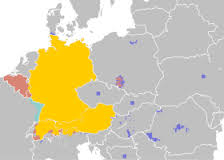 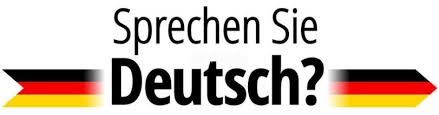 CHCETE SI OTESTOVAT SVÉ ZNALOSTI NĚMČINY? PROCVIČIT SI JAZYK NA MNOHA TESTOVÝCH ZADÁNÍCH?  DOZVĚDET SE VÍCE O MEZINÁRODNĚ PLATNÝCH CERTIFIKÁTECH Z NĚMČINY? ZDARMA A NA UNIVERZITNÍ ÚROVNI?Máte jedinečnou šanci využít nabídky kurzu němčiny na FSE UJEPKurz VK – PŘÍPRAVA NA ZKOUŠKY ÖSD (W0021)Kdy? Každé úterý od 16 hod. na FSE UJEP v místnosti MO 311s vyučující dr. Kateřinou Smejkalovou (praxe v oboru 17 let)Kurz připravuje studenty na vykonání mezinárodně uznávaného certifikátu ÖSD (Österreichisches Sprachdiplom), především na úrovni B1 a B2.  Kurz je zaměřen na rozvoj všech řečových dovedností, tj. poslech a čtení s porozuměním, mluvení a psaní.   Zájemci o certifikát se mohou po absolvování kurzu přihlásit k vykonání certifikátu, a to na půdě FSE UJEP!  Máte-li zájem o kurz, přihlaste se do STAGu. 		    Těším se na Vás!Dotazy posílejte na:  katerina.smejkalova@ujep.cz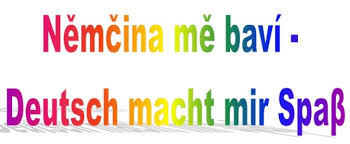 